Trivis - Střední škola veřejnoprávní a Vyšší odborná škola prevence kriminality a krizového řízení s.r.o., Hovorčovická 1281/11 , 182 00  Praha 8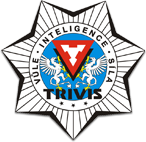 OR vedený městským soudem v Praze, oddíl C, vložka 50353Tel.: 283 910 398 	                 www.trivispraha.cz, e-mail: dalkove@trivis.cz	               IČO 25109138Kritéria přijímacího řízení pro školní rok 2018/19dálkové nástavbové studium SŠobor studia – Bezpečnostní služby 68-42-L/51Podmínky pro přijetížadatelé budou zařazeni mezi uchazeče na základě řádně vyplněné přihlášky;spolu s přihláškou je nutno dodat ověřený výuční list z min. 3letého výučního oboru, a dále také kopii vysvědčení z 3. ročníku; v případě, že uchazeč v době podání přihlášky neměl ukončený výuční obor, předloží výuční list škole nejpozději v den, kdy se stane jejím žákem; na přihlášce je nutné potvrzení od lékaře o zdravotní způsobilosti,dle Nařízení vlády č. 211/2010 Sb., o soustavě oborů vzdělání v základním, středním a vyšším odborném vzdělávání, zdravotní způsobilost pro studium oboru Bezpečnostní služby (68-42-L/51) jsou tyto zdravotní omezení:závažné duševní nemoci a poruchy chování,nemoci vylučující splnění podmínek stanovených zvláštními právními předpisy pro výkon povolání, na které bude uchazeč připravován v daném oboru vzdělání v případě, že je nezbytné postupovat podle § 67 odst. 2 věta druhá školského zákona;absolvování přijímacího řízení, které se skládá z jednotné přijímací zkoušky z českého jazyka a matematiky, výsledků dosažených v 1. pololetí třetího ročníku studia střední odborné školy a ústního pohovoru.Pozn.:v případě uzpůsobení podmínek při konání jednotné zkoušky je třeba doložit doporučení školského poradenského zařízení (pro uchazeče se speciálními vzdělávacími potřebami);uchazeči, kteří nejsou státními občany České republiky, a získali předchozí vzdělání v zahraniční škole a chtějí, aby jim byla prominuta přijímací zkouška z českého jazyka, o to musí písemně zažádat. Žádost se podává spolu s přihláškou. Znalost českého jazyka, která je nezbytná pro vzdělávání bude ověřena při ústním pohovoru. Kritéria přijímacího řízeníJednotnou přijímací zkoušku stanovuje § 60 a následující, zákon č. 561/2004 Sb., o předškolním, základním, středním, vyšším odborném a jiném vzdělávání (školský zákon), ve znění pozdějších předpisů.Skládá se z českého jazyka a literatury a z matematiky. Testy obsahují uzavřené testové úlohy s nabídkou odpovědi, otevřené testové úlohy bez nabídky odpovědi, případně široce otevřené úlohy s hodnocením postupu řešení. Testy jednotné zkoušky jsou zpracovány v rozsahu učiva celého rámcového vzdělávacího programu pro základní vzdělávání.Písemný test z českého jazyka	 = max. 50 bodů = 30 % (časový limit 60 minut)Písemný test z matematiky 	 = max. 50 bodů = 30 % (časový limit 70 minut)Níže hypertextové odkazy:Specifikace požadavků pro jednotnou přijímací zkoušku z českého jazykaSpecifikace požadavků pro jednotnou přijímací zkoušku z matematikyVýsledky z 1. pololetí (aritmetický průměr) třetího ročníku středního vzdělávání s výučním listem = max. 30 bodůÚstní pohovor – zájem o obor, praxe v oboru, aktivní členství v organizacích, sdružení, tematicky blízkých oboru studia = max. 10 bodů = 10 %.Hodnotící škála – maximálně lze získat 100 %jednotná přijímací zkouška =  max. 60 % (30 % ČJL, 30 % MAT)výsledky z 1. pol. na SOU = max. 30 %pohovor = max. 10 %Přijato bude prvních 68 uchazečů s nejvyšším procentuálním ohodnocením. V případě nenaplnění kapacity učeben bude vyhlášeno další kolo přijímacího řízení.Místo konání všech částí přijímací zkoušky = JPZ + pohovor:budova školy TRIVIS SŠV a VOŠ PK a KŘ Praha s.r.o., Hovorčovická 11, Praha 8; časový harmonogram a jednotlivé učebny, kde se budou konat jednotné přijímací zkoušky a pohovor, budou uvedeny v pozvánce a v den konání zkoušek budou tyto informace vyvěšeny na skleněných vchodových dveřích školy.Termínydo 1. března 2018 	podání přihlášky spolu s ověřeným výučním listemdo 29. března 2018	rozeslání pozvánek s pokyny k přijímacímu řízení12. dubna 2018		první kolo – první termín16. dubna 2018		první kolo – druhý termínUchazeč, který se z vážných důvodů nezúčastní jednotné přijímací zkoušky v prvním nebo druhém termínu, se může do tří dnů od termínu pro konání zkoušky písemně omluvit ředitel školy (stačí i e-mailem na dalkove@trivis.cz). V případě omluvy mu nejpozději 7 dní před náhradním termínem přijde nová pozvánka s pokyny.10. května 2018 	první náhradní termín11. května 2018 	druhý náhradní termínKaždý uchazeč obdrží v pozvánce své identifikační číslo. Pod tímto číslem bude uvedený v seznamu přijatých/nepřijatých uchazečů – v seznamu bude zveřejněno pořadí, kritéria hodnocení a procentuální výsledky. Seznam v den zveřejnění výsledku na webovém portálu školy http://www.trivispraha.cz/vysledky_prijimaciho_rizeni.cz bude také vyvěšen na skleněných vchodových dveřích školy. Přijatí uchazeči obdrží potvrzení a další pokyny prostřednictvím e-mailu. Proto je důležité, aby na přihlášce byl e-mail uveden čitelně!Přijatí uchazečipřijatí uchazeči, kteří si vyberou naší školu, budou pozváni (termín na základě vzájemné dohody), aby podepsaly Smlouvu o poskytnutí středního odborného vzdělání s maturitní zkouškou za úplatu v nástavbovém studiu ve tříleté dálkové formě vzdělávání v oboru Bezpečnostní služby (68-42-L/51);při podpisu smlouvy se hradí první školné (roční školné činí 14 000 Kč), jsou dvě možnosti:za 1. pololetí ve výši 7 000 Kč,za 1. měsíc září ve výši 1 450 Kč(platba je hotovostní, platba kartou není možná).současně proběhne krátká administrativa, podrobnosti obdržíte v e-mailu.OdvoláníProti rozhodnutí o nepřijetí se lze odvolat do 3 dnů ode dne jeho oznámení, podáním učiněným u školy, která rozhodnutí vydala, písemně k rukám ředitele školy, a rozhoduje o něm Magistrát hl. m. Prahy – odboru školství, mládeže a tělovýchovy Praha 1, Jungmannova 35/29.Praha 7. listopadu 2017Mgr. Bc. Jiří Fuchsředitel školy TRIVIS Praha, s.r.o.do 1,5030 bodů = 30 %do 1,7025 bodů = 25 %do 1,9020 bodů = 20 %do 2,1015 bodů = 15 %do 2,3010 bodů = 10 %do 2,50  5 bodů = 5 %